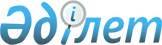 Біржолғы талон құнын белгілеу туралы
					
			Күшін жойған
			
			
		
					Қызылорда облысы Шиелі аудандық мәслихатының 2009 жылғы 29 қаңтардағы N 14/4 шешімі. Қызылорда облысының Әділет департаменті Шиелі аудандық Әділет басқармасында 2009 жылы 03 наурызда N 10-9-79 тіркелді. Күші жойылды - Қызылорда облысы Шиелі аудандық мәслихатының 2010 жылғы 26 наурыздағы N 29/2 шешімімен      Ескерту. Күші жойылды - Қызылорда облысы Шиелі аудандық мәслихатының 2010.03.26 N 29/2 шешімімен.

      Қазақстан Республикасының 2008 жылғы 10 желтоқсандағы "Салық және бюджетке төленетін басқа да міндетті төлемдер туралы" кодексін (Салық кодексі) қолданысқа енгізу туралы" Заңының 36 бабын, Қазақстан Республикасының 2000 жылғы 27 қарашасындағы "Әкімшілік рәсімдер туралы" Заңының 8 бабының 3 тармағын басшылыққа ала отырып аудандық мәслихат (кезектен тыс ХІV сессия) ШЕШІМ ЕТЕДІ:



      1. Аудан көлемінде орналасқан базарлар мен сауда қатарларында тауарларды сату, (базар аумағындағы дүңгіршіктерді, стационарлық үй жайлардағы оқшауланған блоктардағы сатуларды қоспағанда) қызметтер көрсету және дүркін-дүркін сипаттағы кәсіп түрлері үшін бір жолғы талон құны қосымшаға сәйкес белгіленсін.



      2. Аудандық мәслихаттың 2008 жылғы 8 қазандағы "Аудан көлемінде орналасқан базарлар мен сауда қатарларында тауарларды сату құқығы үшін алынатын алымның мөлшерін қайта белгілеу туралы" N 11/11 (нормативтік құқықтық кесімдерді мемлекеттік тіркеу тізімінде 2008 жылдың 11 қарашасында N 10-9-69 болып тіркелген, аудандық "Өскен өңір" газетінің 2008 жылғы 26 қараша айындағы N 98-99 шығарылымында жарияланған) шешімінің күші жойылды деп танылсын.



      3. Осы шешім ресми жарияланғаннан кейін күнтізбелік он күн өткен соң қолданысқа енгізіледі.      Аудандық мәслихат сессиясының төрағасы         Х. Әлтай      Аудандық мәслихат хатшысы                      С.Қ. Оразымбетов           

Аудандық мәслихаттың 2009 жылғы

29 қаңтардағы N 14/4 шешіміне қосымша 

Аудан көлемінде орналасқан базарлар мен сауда қатарларында тауарларды сату, (базар аумағындағы дүңгіршіктерді, стационарлық үй жайлардағы оқшауланған блоктардағы сатуларды қоспағанда) қызметтер көрсету және дүркін-дүркін сипаттағы кәсіп түрлері үшін бір жолғы талон құны      
					© 2012. Қазақстан Республикасы Әділет министрлігінің «Қазақстан Республикасының Заңнама және құқықтық ақпарат институты» ШЖҚ РМК
				NБазарларда жасалатын саудалардың түріБір жолғы талон құны1. Азық-түлік өнімдері1. Азық-түлік өнімдері1. Азық-түлік өнімдері1Жүк автокөліктерінен азық-түлік сату6002Жеңіл автокөліктерінен азық-түлік сату3003Жүк автокөлігімен қиыршық тас, тау тасын, көмір, топырақ, құм тасу3004Көтерме көкөніс өнімдерін сату2005Жерден көкөніс өнімдерін сату2006Азық-түлік өнімдерін сөреден сату1407Сөреден жеміс өнімдерін сату1208Жерден күнбағыс сату309Сөреден (талқан, сөк, қауынқақ, қақ, айран, сүт, май) өнімдерін сату4510Ет және ет өнімдерін сату15011Сөрелерді аралап тамақ шәй сату 3012Балмұздақ, газдалған сусындар сату7013Күріш, ұн өнімдерін қаптап сату14014Салат жасап сату5015Құс түрлерін бүтіндей сату5016Қолдан жасап пирожки самса өнімдерін сату2017Елді мекендерде қолдан дайындалған сусындар және бақшалық  өнімдерді сату2018Нан және кондитерлік өнімдерді сату702. Өндірістік тауарларды  сату2. Өндірістік тауарларды  сату2. Өндірістік тауарларды  сату1Сөреден өндірістік тауарларды сату1202Сөреден кеңсе тауарларын сату 1003Қымбат бағалы бас киімдерді сату1004Телевизор тоңазытқыштарды сату1005Кілем палас өнімдерін сату1506Маталарды кездемелеп сату1207Аудио видео кассеталарды сату жалға  беру1208Құрылыс материалдарын авто көліктен сату3009Құрылыс материалдарын жерден сату15010Етік және сағат жөндеушілер5011Қол арбамен халыққа қызмет көрсету5012Насыбай сату2013Күнделікті тұтынатын шеге, топса, т,б заттарды сату12014Жүк сақтайтын арнайы орны бар және заттарды тұрақты сатып  кәсіп  жасаушылар15015Пайдаланылған қосалқы бөлшектерді сату5016Қолдан тоқылған шұлық шарқат т,б, заттарды сату2017Белгілі бір орында техника қосалқы бөлшектерін сату15018Сөреден құрылыс материалдарын (обой, бояу, ленолиум, кленка) сату12019Палатка және ыдыстарды жалға беру3003. Автокөліктерді сату3. Автокөліктерді сату3. Автокөліктерді сату1Жүк автокөліктерін сату2002Жеңіл автокөліктерін сату1004. Үй жануарларын сату4. Үй жануарларын сату4. Үй жануарларын сату1Ірі қара малын сату1002Уақ малдарын сату353Үй құстарын сату204Халық тұтынатын тауарларды жәрмеңке және көрмелерден сату1005Автокөліктерді жалдамалы түрде облыстан тыс жерлерден алып келу қызметі5006Жұлдызнамаларды және бал ашуларды құрау жөніндегі қызмет көрсету507Автокөліктен отын ( жынғыл т/б ) сату1008Қаппен отын сату209Газ баллондарын сату10010Терілерді қабылдау және сату5011Терезелерге әйнек кесіп салу4012Үй жихаздарын құрастырып жинау10013Ағаш өнімдерінен бұйымдар жасау және сату505. Дүркін-дүркін сипаттағы кәсіп түрлері бойынша5. Дүркін-дүркін сипаттағы кәсіп түрлері бойынша5. Дүркін-дүркін сипаттағы кәсіп түрлері бойынша1Газеттер мен журналдар302Сыпырғылар, сыпыртқылар, орман жидектерін,бал, саңырауқұлақ және балық сату1003Тұқым, сондай-ақ отырғызылатын материал (екпелер, көшет) 1004Жануарлар мен құстардың жемдерін1)Жемдік мал азығын машинадан сату1502)Жемдік мал азығын қаптап сату205Үй жануарлары  мен құстарын бағуды жүзеге асыратын жеке тұлғалар506Саяжайларда және үй маңындағы учаскелерде өсірілетін табиғи гүлдер507Қосалқы ауыл шаруашылығы, бағбандық, бақшашылық және саяжай учаскелерінің өнімдері508Бақша дақылдары1209Жер учаскелерін өңдеу жөніндегі жеке  тракторлар иелерінің көрсететін қызметі100